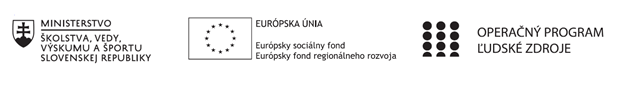 Správa o činnosti pedagogického klubu Príloha:Prezenčná listina zo stretnutia pedagogického klubuFotografie zo stretnutia klubu matematikyPrioritná osVzdelávanieŠpecifický cieľ1.1.1 Zvýšiť inkluzívnosť a rovnaký prístup ku kvalitnému vzdelávaniu a zlepšiť výsledky a kompetencie detí a žiakovPrijímateľZákladná škola, Štúrova 341, Hanušovce nad TopľouNázov projektuRozvoj funkčnej gramotnosti žiakov v základnej školeKód projektu  ITMS2014+312011Q919Názov pedagogického klubu Klub matematiky na 1. stupni ZŠDátum stretnutia  pedagogického klubu23.10.2019Miesto stretnutia  pedagogického klubuUčebňa I. CMeno koordinátora pedagogického klubuMgr. Anna RiškováOdkaz na webové sídlo zverejnenej správyhttps://zshanusovce.edupage.org/text17/ Manažérske zhrnutie:krátka anotácia, kľúčové slová      Najčastejším a najviac prístupným spôsobom pri rozvoji matematickej gramotnosti v primárnom vzdelávaní je práca s pracovnými listami, v rámci ktorých riešia numerické, aplikačné, ale aj zábavné úlohy a hlavolamy, ďalej sú to rôzne edukačné výučbové programy so zameraním na matematiku, ktoré žiakom  pomôžu rôzne matematické situácie viac sprehľadniť, zjednodušiť a podporiť lepšie chápanie matematických súvislostí aj v reálnom živote.   Kľúčové slová: pracovné listy, edukačné výučbové programy, matematická gramotnosť Hlavné body, témy stretnutia, zhrnutie priebehu stretnutia: Tvorivé dielne na podporu  rozvoja matematickej gramotnosti1. Zhromažďovanie informácii z knižničnej edície v rámci matematickej oblasti.    2. Návrhy na tvorbu matematických úloh so zameraním na živočíšnu a rastlinnú ríšu.3. Diskusia.      Úvodné privítanie členov klubu matematiky. Podpísanie prezenčnej listiny, oboznámenie s témou stretnutia Klubu matematiky pre 1. stupeň ZŠ a inými základnými informáciami so stretnutia koordinátorov pedagogických klubov - vypisovanie pracovných a kumulatívnych výkazov členov klubu MAT .  1.  V tomto bode  nášho  stretnutia sme si najprv prezreli námety úloh pre prácu so žiakmi primárneho      vzdelávania z niekoľkých odborných publikácií zameraných na matematickú oblasť. Napríklad: Miroslav Telepovský  -  Matematické hlavolamy, Ľudovít Bálint, Jozef Kuzma  -                   ÚLOHY na rozvíjanie matematickej gramotnosti žiakov 1. stupňa základných škôl,                     Ivana Korytková  -  Matematika nás baví pre 4. a 5. ročník ZŠ a iné. 2.  Na základe výberu textov  k tematickému celku Živočíšna a rastlinná ríša sme si  vo vytvorených      skupinách po jednotlivých ročníkoch dohodli kritéria pre tvorbu úloh so zameraním       na integrované prepojenie predmetov matematika, prírodoveda, slovenský jazyk a literatúra.      V priebehu tvorivej dielne sme získané poznatky a informácie z matematickej oblasti aplikovali      do tvorby PL.  3. Diskutovali sme o sumarizácii úloh v PL a ich metodickom popise v každom ročníku.     Pri metodickom popise úloh budeme postupovať podľa vopred určených kritérií. Závery a odporúčania:Vzájomne konzultovať a kooperovať, spolupracovať pri grafickom náhľade vytvoreného PL, vzájomne si radiť pri metodickom popise  úloh..Vypracoval (meno, priezvisko)Mgr. Anna RiškováDátum28.10.2019PodpisSchválil (meno, priezvisko)DátumPodpis